ЕГЭ — 20.06.2016 по химии. Основная волна. Вариант 16 (Часть С)1. Используя метод электронного баланса, составьте уравнение реакции: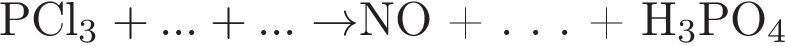 Определите окислитель и восстановитель.2. Гидрокарбонат натрия частично прокалили, при этом выделилось 0,448л газа. Сухой остаток прореагировал с избытком раствора гидроксида кальция, масса доля которого равна 15%. Масса выпавшего остатка составила 4,64 г. Найдите массовую долю гидроксида натрия в полученном растворе. 